.SIDE TOGETHERS SYNCOPATED (LEFT, RIGHT)PADDLE TURNS TO THE RIGHT (X4)SIDE TOGETHERS (LEFT, RIGHT, LEFT, RIGHT WITH ¼ TO THE LEFT)SYNCOPATED JUMPS (WITH ½ TO THE RIGHT, THEN ¼ TO THE LEFT)SYNCOPATED JUMPS WITH LIMBO ACTIONPADDLE TURNS TO THE LEFT (TWICE)SIDE TOGETHERSSYNCOPATED JUMPS WITH LIMBOSREPEATThis dance is a contra line dance to have some fun with. On beats 41-44 one side of the contra line joins hands at the arms length while the other side limbo under the arms on the jumps forward. On beats 57-60 the opposite side join hands etc.Limbo Lady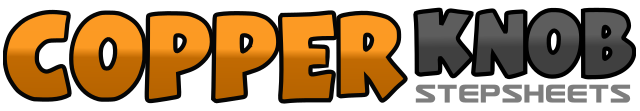 .......Count:64Wall:1Level:Intermediate merengue contra dance.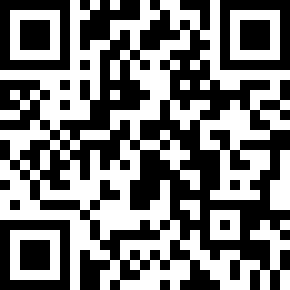 Choreographer:Rob Fowler (ES)Rob Fowler (ES)Rob Fowler (ES)Rob Fowler (ES)Rob Fowler (ES).Music:Limbo Lady - The Dean BrothersLimbo Lady - The Dean BrothersLimbo Lady - The Dean BrothersLimbo Lady - The Dean BrothersLimbo Lady - The Dean Brothers........1&Left to side, right together2&Left to side, right together3Left to side4Touch right next to left and clap hands to left side making hula motions during 1-45-8Repeat 1-4 starting to the right side, hands to right side making hula motions during 5-89-10Step forward left, paddle ¼ turn to right11-16Repeat 9-10 (3 more times to complete a full turn). Roll hands over each other in front of chest as you go (right hand to the right); similar to "Staying Alive" dance.17-24Repeat 1-825-32Repeat 1-8 making ¼ turn left on last beat&33Jumps forward right, left with feet slightly apart&34Jumps forward right, left with feet slightly apart&35Jumps forward right, left with feet slightly apart&Jumps forward right36Jumps with left making ½ turn right&37-39Repeat &33-35&40Jumps with left making ¼ turn left&41-44Repeat &33 four times45-46Step forward right, paddle ¼ turn to left and roll hips47-48Step forward right, paddle ¼ turn to left and roll hips49-52Left to side, right together, left side, right together (rolling hands held over head)53-56Right side left together, right side left together (rolling hands down at waist level)57-64Repeat 41-48